Synod Questionnaire and WhatsApp Activity – YOUTH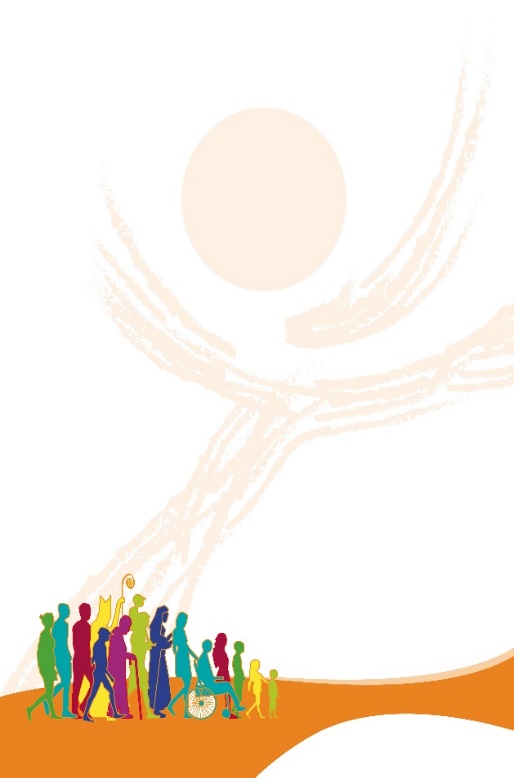 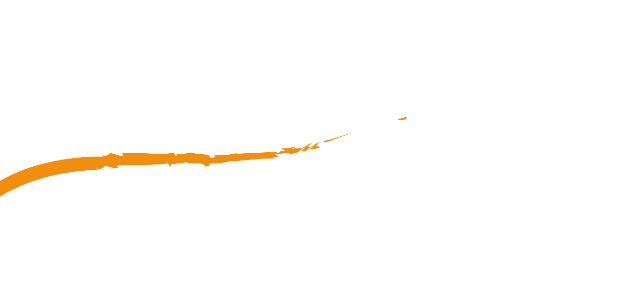 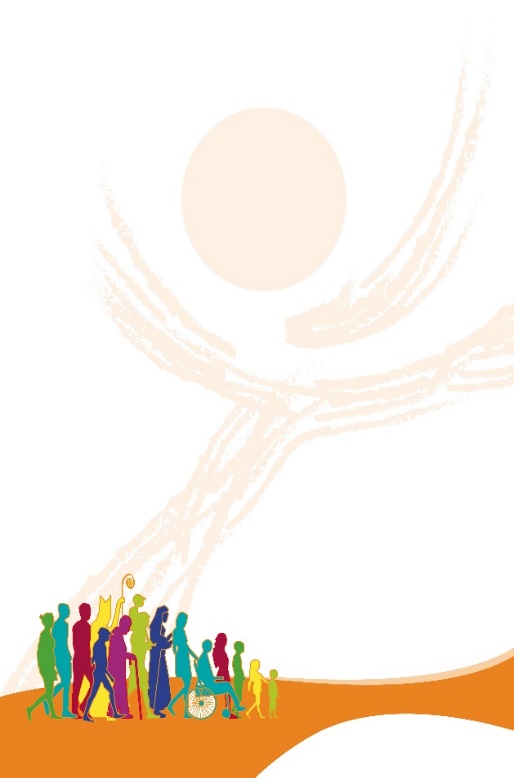 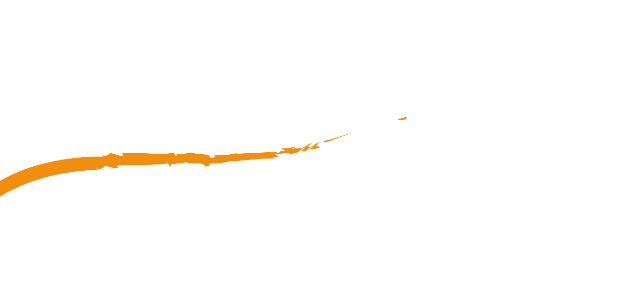 Instructions: First, take 10 minutes alone to read and rate each statement below. Select a value between 1 and 5 that indicates how true the statement reflects your reality as part of the Church and your community.Where, 1 = Not true at all	 and		5 = Very trueOnce completed, gather with your assigned small group (or pair up if a small number of participants). Take 10 minutes to discuss your responses for the theme assigned to your group. If meeting in small groups, choose one person to help guide the conversation and one timekeeper to make sure your group can complete the sharing. After the conversation, as a group/pair, take 10 minutes with to complete the WhatsApp Activity on page 2.Other comments: 																																																						ALL SHEETS WILL BE COLLECTED AT THE END OF THE SESSION TO GATHER YOUR INPUT. **NAMES ARE NOT REQUIRED.**Activity adapted from the “Guide for Working with Youth” from the Diocese of Palencia, Spain, and the Archdiocese of Newark.WhatsApp Activity:If you could send Pope Francis a WhatsApp message with opinions and suggestions, what would you say?After discussing your responses to your assigned Synod Questionnaire theme with your small group/partner, together create a WhatsApp message that you would send to Pope Francis answering the question inside the chat quote. Remember to choose someone in your group to read it in the large group sharing.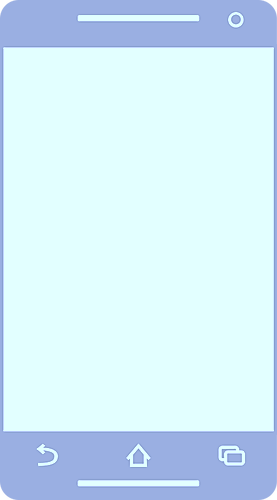 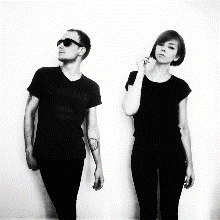 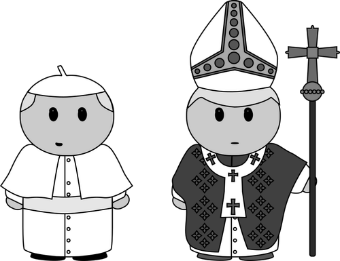 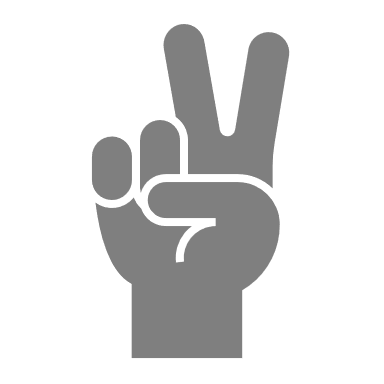 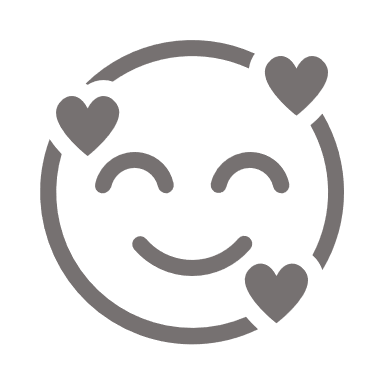 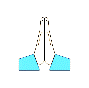 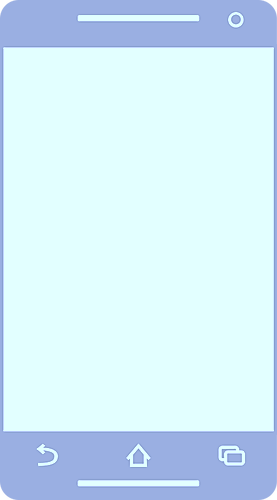 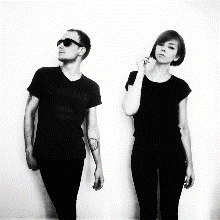 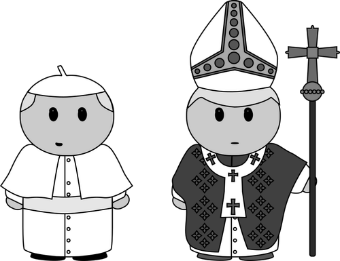 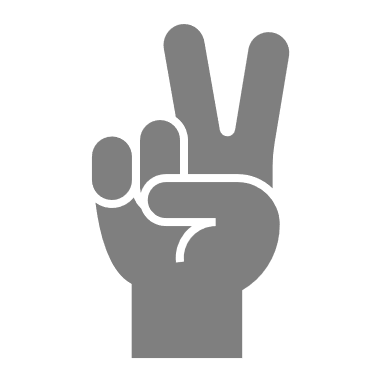 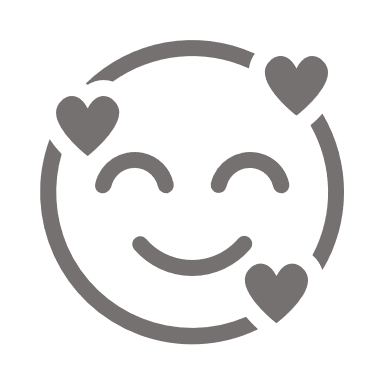 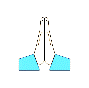 ThemeStatements12345Companions on the JourneyAs a baptized follower of Jesus, I feel part of the Catholic Church and welcomed in my local faith community.Companions on the JourneyAs a young person, I feel the Church respectfully accompanies me in my growth and overall development; she knows my challenges, dreams and hopes.Companions on the JourneyI relate to other young people honestly and respectfully, supporting them according to my abilities and resources.Speaking Out with CourageAs young intercultural Latinos in the Church we are understood, and our voices are heard.Speaking Out with CourageThe Church provides spaces and opportunities to share our faith and freely express my opinions.Speaking Out with CourageI feel I can share and explain my faith with words and actions.Celebrating Our FaithParticipation in the celebration of Mass and the experience of personal prayer are important to me. They help me to be a better person.Celebrating Our FaithIn the celebration of the Mass, we are all invited and included as the grand family that we are as the People of God.Celebrating Our FaithWhen I go to Mass, my local community encourages me to actively participate. I enjoy it when I join in the celebration.Learning to Be a Church that Listens and CaresThe Church understands our cultural realities as young people and is concerned with supporting and promoting improvements that bring about a better quality of life for all.Learning to Be a Church that Listens and CaresAs a young person I feel that I am included in decision-making to improve our community.Learning to Be a Church that Listens and CaresOpen, respectful communication is promoted in our community and is well received by community leaders.